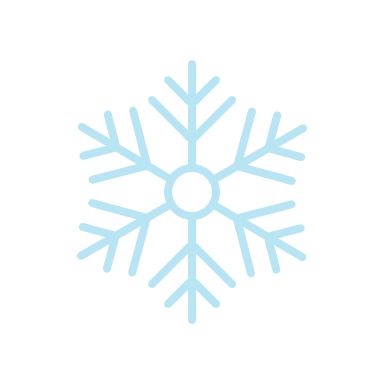 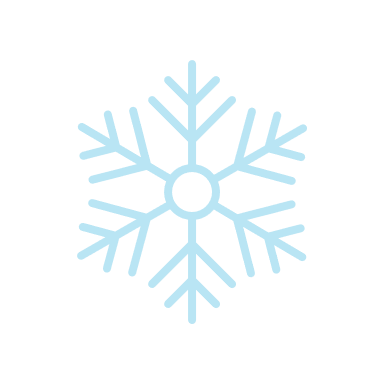 Lösungsblatt zum Neujahrsgewinnspiel
Umlaute werden als Umlaute geschrieben. Als z.B. „Mühle“, nicht „Muehle“.Lösungswort:     1        2        3         4         5         6         7        8         9       10       11      12       13       14       15       16       17